Клуб социальных работников «Мы вместе!»С 2008 года в учреждении работает клуб социальных работников «Мы вместе!».  Члены клуба  посещают выставки, музеи города Коврова и Ковровского района, выезжают на экскурсии за пределы Владимирской области. Целью деятельности клуба является: 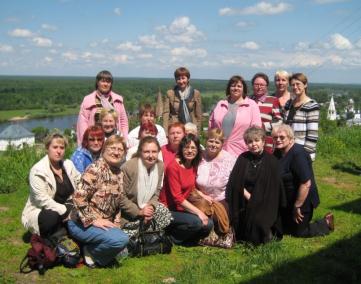 повышение эффективности трудовой деятельности социальных работников, создание условий для повышения профессиональной квалификации и компетенции социальных работников, создание условий, позволяющих получить и пополнить личностные, жизненные ресурсы социальных работников; профилактика «синдрома сгорания»; психоэмоциональная реабилитация социальных работников, создание благоприятной атмосферы внутри коллектива для социальных работников, создание условий для формирования положительных взаимоотношений в коллективе социальных работников.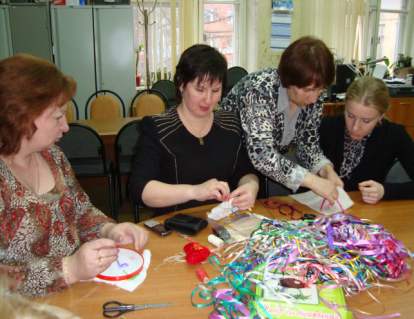 